花蓮縣宜昌國民中學111學年度7、8、9級第一學期校定課程計畫  設計者：學務處(附件一)課程類別：□國語文     □閩南語文       □客家語文      □原住民族語文：    族          □新住民語文：    語      □英語文□數學       □健康與體育     □生活課程      □社會          □自然          □藝術        □綜合      □科技學習節數：每週（1）節，實施( 20 )週，共( 20 )節。 素養導向教學規劃：教學期程核心素養學習目標單元/主題名稱與活動內容節數教學資源評量方式融入議題實質內涵備註(如協同方式/申請經費)第1-4週J-A2 具備理解情境全貌，並做獨立思考與分析的知能，運用適當的策略處理解決生活及生命議題。J-B1 具備運用各類符號表情達意的素養，能以同理心與人溝通互動，並理解數理、美學等基本概念，應用於日常生活中。J-C2具備利他與合群的知能與態度，並培育相互合作及與人和諧互動的素養。依學校建議之班會程序與規則，對於學生提出個人與同儕、家庭或學校各項事務進行討論。透過自發討論、發表，培養思考、溝通及聆聽他人意見的態度。透過班會議題的討論來凝聚班級共識、解決問題。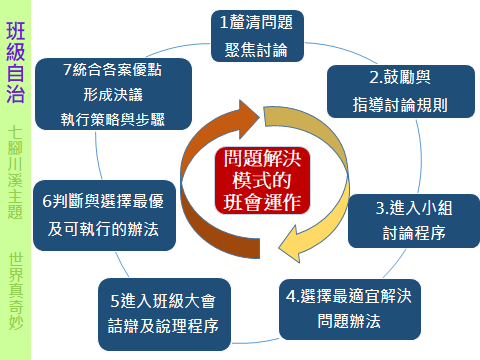 討論主題參考:七年級：做個國中生藉由討論覺察國中與國小間的異同(生活作息、課程、學習方式等)，共同討論面對新環境時的挑戰與因應之道，藉此幫助新生加速熟悉國中生活與新同學。八、九年級：我們這一班經過一學期的相處，班級同學更加熟稔，面對新學期班級內是否有對彼此的期待與共同的目標，藉由班會課共同討論作為全班新學期的期許。4口頭發表課堂觀察同儕互評多元文化教育人權教育第5-8週J-A2 具備理解情境全貌，並做獨立思考與分析的知能，運用適當的策略處理解決生活及生命議題。J-B1 具備運用各類符號表情達意的素養，能以同理心與人溝通互動，並理解數理、美學等基本概念，應用於日常生活中。J-C2具備利他與合群的知能與態度，並培育相互合作及與人和諧互動的素養。依學校建議之班會程序與規則，對於學生提出個人與同儕、家庭或學校各項事務進行討論。透過自發討論、發表，培養思考、溝通及聆聽他人意見的態度。透過班會議題的討論來凝聚班級共識、解決問題。可不可以談戀愛?請同學分享與異性相處之道，並透過分享討論青春期與異性交友可能產生各種情形。4口頭發表課堂觀察同儕互評性別平等教育第9-12週J-A2 具備理解情境全貌，並做獨立思考與分析的知能，運用適當的策略處理解決生活及生命議題。J-B1 具備運用各類符號表情達意的素養，能以同理心與人溝通互動，並理解數理、美學等基本概念，應用於日常生活中。J-C2具備利他與合群的知能與態度，並培育相互合作及與人和諧互動的素養。依學校建議之班會程序與規則，對於學生提出個人與同儕、家庭或學校各項事務進行討論。透過自發討論、發表，培養思考、溝通及聆聽他人意見的態度。透過班會議題的討論來凝聚班級共識、解決問題。我們是麻吉嗎?請同學藉由平時與同儕相處來認識自己的友誼發展情形，進而討論如何與他人互動促進良好的友誼、又遇到交友挫折時該如何面對。4口頭發表課堂觀察同儕互評生命教育第13-16週J-A2 具備理解情境全貌，並做獨立思考與分析的知能，運用適當的策略處理解決生活及生命議題。J-B1 具備運用各類符號表情達意的素養，能以同理心與人溝通互動，並理解數理、美學等基本概念，應用於日常生活中。J-C2具備利他與合群的知能與態度，並培育相互合作及與人和諧互動的素養。依學校建議之班會程序與規則，對於學生提出個人與同儕、家庭或學校各項事務進行討論。透過自發討論、發表，培養思考、溝通及聆聽他人意見的態度。透過班會議題的討論來凝聚班級共識、解決問題。爸媽!我有話要說!引導學生檢視與家庭成員的溝通與相處方式，藉由討論分享覺察相處上的難處，進而激盪出對應的解決之道，曾家親子溝通、促進親子關係。4口頭發表課堂觀察同儕互評家庭教育第17-19週J-A2 具備理解情境全貌，並做獨立思考與分析的知能，運用適當的策略處理解決生活及生命議題。J-B1 具備運用各類符號表情達意的素養，能以同理心與人溝通互動，並理解數理、美學等基本概念，應用於日常生活中。J-C2具備利他與合群的知能與態度，並培育相互合作及與人和諧互動的素養。依學校建議之班會程序與規則，對於學生提出個人與同儕、家庭或學校各項事務進行討論。透過自發討論、發表，培養思考、溝通及聆聽他人意見的態度。透過班會議題的討論來凝聚班級共識、解決問題。為什麼要上學？請同學檢視自己求學過程面對的困難與問題，藉由討論分享進而理解學習的目的與原因，增加學生學習動力、發掘學習方法、促進學習成效。3口頭發表課堂觀察同儕互評生涯規畫教育第20週J-A2 具備理解情境全貌，並做獨立思考與分析的知能，運用適當的策略處理解決生活及生命議題。J-B1 具備運用各類符號表情達意的素養，能以同理心與人溝通互動，並理解數理、美學等基本概念，應用於日常生活中。J-C2具備利他與合群的知能與態度，並培育相互合作及與人和諧互動的素養。依學校建議之班會程序與規則，對於學生提出個人與同儕、家庭或學校各項事務進行討論。透過自發討論、發表，培養思考、溝通及聆聽他人意見的態度。透過班會議題的討論來凝聚班級共識、解決問題。學期總結1口頭發表課堂觀察同儕互評